Name _____________________________________	Date____________Decompose to a 10(Ch4 Go Math)What subtraction sentence does the model show? 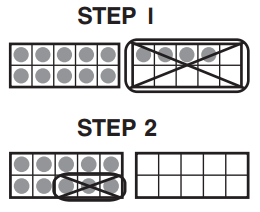 									10 – 4 									10 – 4 – 3 									14 – 4 									14 – 4 – 3 How does the model show 14 – 7?  Choose the numbers that make the number sentences true.  Circle numbers in the boxes.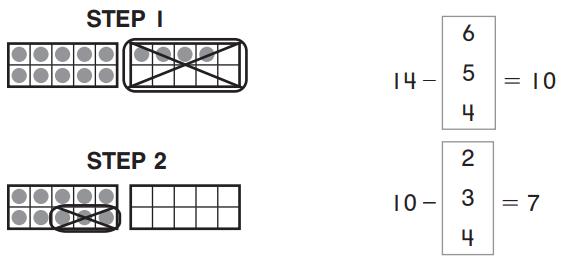 									Mastered			Not MasteredWhat subtraction sentence does the model show?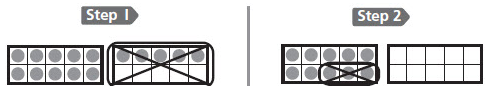 				15 – 5 		15 – 5 – 3 					10 – 5 		10 – 5 – 3 Write the number sentence to show the steps in the model.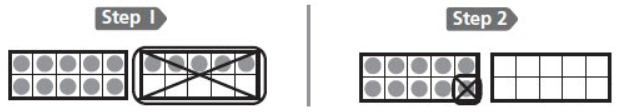 _____ –  _____ –  _____ = _____Which model shows 16 – 8?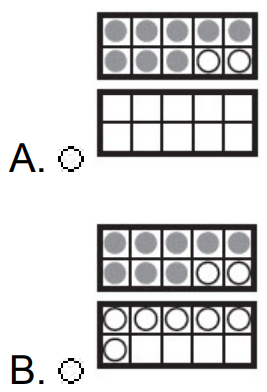 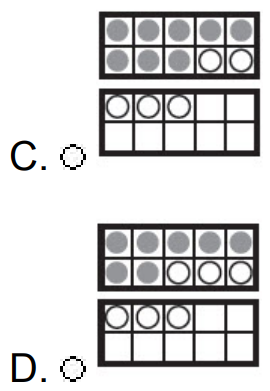 